Línea de ayudas del Grupo Alpacia	A continuación, se relaciona el detalle de las ayudas y subvenciones: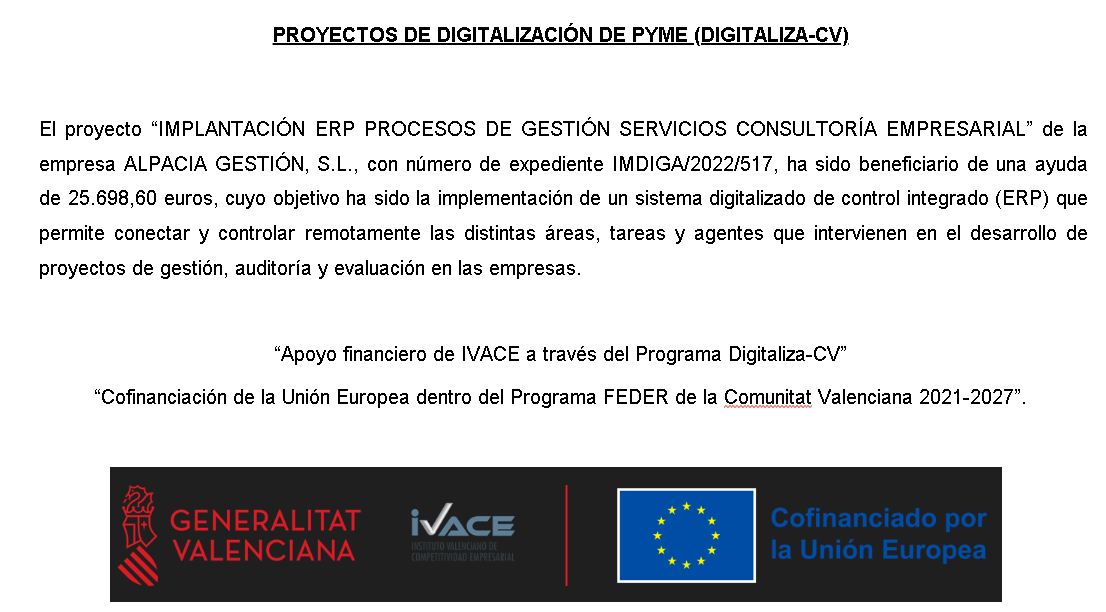 ExpedienteFechaEntidad beneficiariaImporte subvenciónEXP-SUBPYMES2-2837-202128/06/2021LPA BROKERS CANARIAS, SOCIEDAD LIMITADA1.800.000,00€IMDIGA/2022/517Año 2022ALPACIA GESTIÓN, S.L.25.698,60€